BermudaBermudaBermudaBermudaJuly 2026July 2026July 2026July 2026MondayTuesdayWednesdayThursdayFridaySaturdaySunday12345678910111213141516171819202122232425262728293031Emancipation DaySomers’ DayNOTES: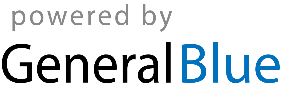 